Wenatchee Central LionsNew Projects Proposal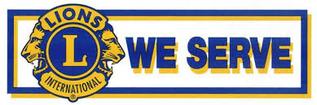 When completed, please email materials to Tina Thornton at etthornton@gmail.com or mail to Wenatchee Central Lions, New Projects Committee, PO Box 135, Wenatchee, WA  98807.A committee meeting will be scheduled within a month of a new proposal, with a requested brief presentation from the individual or organization making the proposal.  This can be done in person, via zoom, or via phone.Name of organization, group, or individual requesting the proposal:Contact person’s information (name, address, phone number, email address):Overview of project:What is the projected funding costs for this proposal, if any?  Are funds being requested from our club, and if so, in what amount?What is the expected time commitment for Lions members for this project proposal?Is this a yearly project, or a one-time event, and when/where would this project be expected to occur?What resources will be needed from our club if the project is adopted?How will this project benefit our community?Any other information you believe would be helpful for the committee: